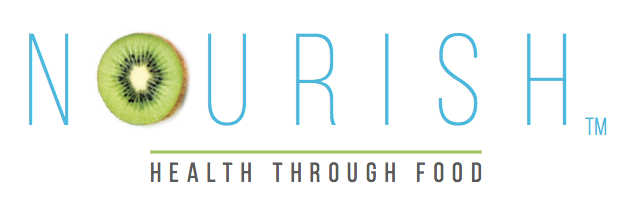 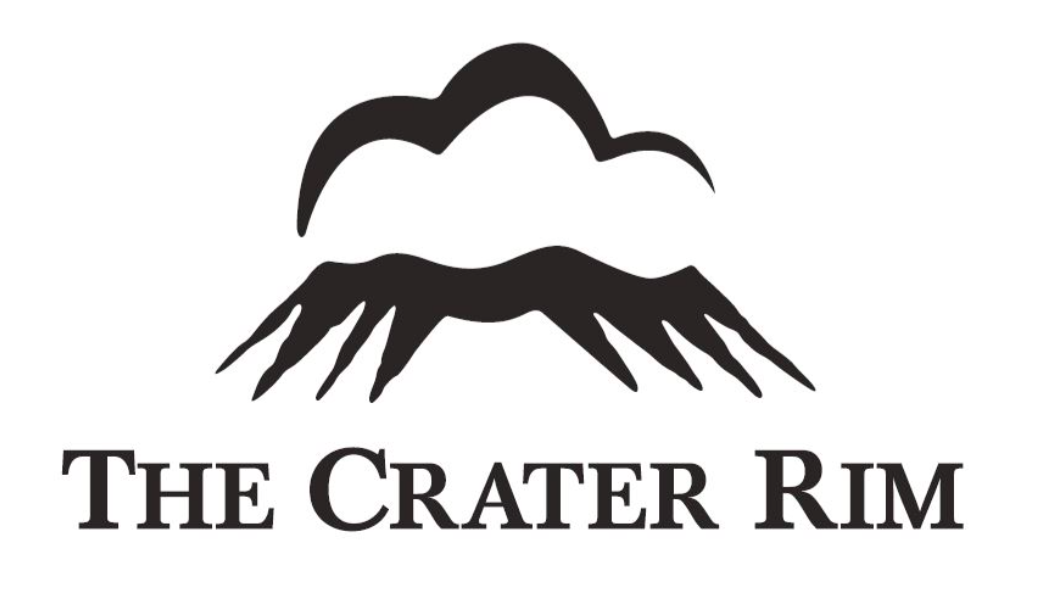 FIG & GOAT’S CHEESE SALAD WITH BABY GREENS SERVED WITH THE CRATER RIM RIESLINGSERVES: 2INGREDIENTS1 bag rocket100g goat’s cheese10 dried figs50g almondsA little spray oilSaltJuice of one lemon2Tbsp extra virgin olive oilCOOKING DIRECTIONSPlace rocket in a large bowl.Cut goat’s cheese into cubes and figs into quarters and add to bowl.Spray a small pan with oil and toast almonds, then add salt.  Cool and chop roughly.  Add to bowl.Combine juice and oil and dress salad.Serve in salad bowls.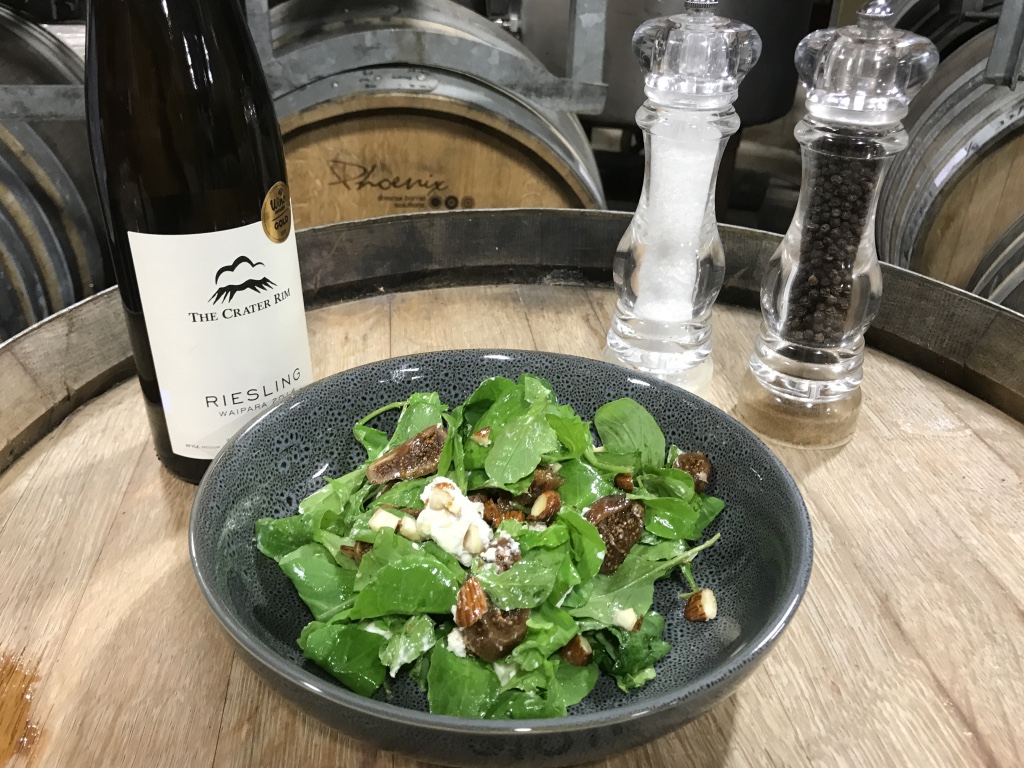 